Рефератна тему:"Гордимся! Помним!":из опыта  работы по организации и проведению месячника, посвящённого 70-летию Победы Советского Союзав Великой Отечественной войне.                                     Работу выполнила:                                     Балюк Елена Вячеславовна,              учитель истории                                    МБОУ средней общеобразовательной школы  № 177, Ленинского района города Нижний НовгородНижний Новгород2015                    ОглавлениеВведение	3Глава 1. Содержание патриотического воспитания в   школе. 	6Глава 2. Психолого-педагогические компоненты патриотического 	9воспитанияГлава 3. Основные направления патриотического воспитания 	  11Глава 4.  Формы работы по патриотическому воспитанию в школе № 177	12Глава 5. Музей Боевой Славы школы № 177- центр патриотического 	13и гражданского воспитания школьников.Глава 6. 70 лет Победы в  Великой Отечественной войне.	15Глава 7. Месячник "Гордимся! Помним!" в МБОУ  средней                            общеобразовательной школе № 177 города Нижний Новгород                       17Глава 8. Временная выставка «Хранившие память о войне»	19Глава 9. Урок Победы. «Гордимся! Помним!»	21Заключение	24Список использованных источников и литературы                                           25Приложения	26                                      ВведениеПатриот — это человек, служащий родине, а родина — это прежде всего народ.Николай Чернышевский        Патриотизм, как одна их наиболее значимых непреходящих ценностей, является фундаментом государственного здания, идеологической основой его жизнеспособности. Переход российской экономики на рыночные отношения сопровождается пересмотром духовно-нравственных ценностей. В общественном сознании стали видоизменяться такие ценности как отечество, верность героическим традициям прошлого, долг, честь, самоотверженность. Через СМИ и произведения искусства транслируют далеко не лучшие образцы массовой культуры. У подростков проявляется равнодушие к своей родине, негатив по отношению к согражданам, проживающим в других регионах нашей страны. 
        Воспитание патриотических чувств учащихся – одна из задач нравственного воспитания, включающая в себя воспитание любви к близким людям, к школе, к родному дому, к родной улице, к родному городу и родной стране. Наш задача -  создать условия для социальной адаптации учащихся через систему краеведческой работы в школе, культивировать интерес у детей и подростков к отечественной истории и культуре, формировать у подрастающего поколения духовность, нравственность, готовность и способность отдать силы и энергию на благо общества и государства. Гражданин получает большие возможности реализовать себя как самостоятельную личность в различных областях жизни, и в то же время растёт ответственность за свою судьбу и судьбу других людей. Поэтому государством уделяется большое внимание гражданскому воспитанию подрастающего поколения.     В настоящее время  идёт подготовка  концепции нового учебно-методического комплекса по отечественной истории- так называемый «Историко-культурный стандарт», важнейшими составляющими  которой  являются следующие : Патриотическая основа исторического изложения имеет цель воспитать у молодого поколения чувство гордости за свою страну, за ее роль в мировой истории, с одновременным пониманием, что в историческом прошлом России были и огромные достижения и успехи, но также и ошибки и просчеты. Одной из главных задач школьного курса истории является формирование гражданской общероссийской идентичности, при этом необходимо сделать в новом учебнике акцент на идее гражданственности, прежде всего при решении проблемы взаимодействия государства и общества, общества и власти.С подобным подходом имманентно связана и проблема гражданской активности, прав и обязанностей граждан, строительства гражданского общества. Следует уделить внимание (особенно для старшеклассников) историческому опыту гражданской активности, местного самоуправления (общины, посадское самоуправлении, гильдии, научные общества, общественные организации и ассоциации, политические партии и организации, общества взаимопомощи, кооперативы и т.д.). При этом следует проводить четкую грань между «нормальными проявлениями» гражданской активности и всякого рода экстремизмом, терроризмом, шовинизмом, проповедью национальной исключительности и т.п.При формировании у школьников на материале отечественной истории чувства патриотизма нужно иметь в виду, что гордость военными победами предков – неотъемлемая часть отечественного исторического сознания. Желательно акцентировать внимание на массовом героизме в войнах освободительных, прежде всего Отечественных 1812 и 1941-1945 гг. Важно подчеркнуть подвиг народа как пример высокой гражданственности и самопожертвования во имя Отечества. Вместе с тем, поскольку не только военные победы должны создавать позитивный пафос исторического сознания, самое пристальное внимание следует уделить достижениям страны в других областях. Предметом патриотической гордости, несомненно, является великий труд народа по освоению громадных пространств Евразии с ее суровой природой, формирование российского социума на сложной многонациональной и поликонфессиональной основе, в рамках которого преобладали начала взаимовыручки, толерантности и веротерпимости, создание науки и культуры мирового значения.    Гражданское воспитание -  понятие широкое. Оно включает в себя много направлений, важное место среди которых занимает патриотическое воспитание.   Патриотизм становится важнейшей ценностью, интегрирующей не только социальный, но и духовно-нравственный, идеологический, культурно-исторический, военно-патриотический и другие аспекты.
Ключевая идея воспитательной системы класса направлена на формирование активной гражданской позиции школьника. В условиях становления гражданского общества и правового государства  за основу патриотического  воспитания необходимо взять воспитание гражданских качеств, таких как: способность к инновациям, к управлению собственной жизнью и деятельностью; понимание ценности семьи и семейных отношений;  уважение к истории и традициям своего народа,  государства, любовь к  Родине  и готовность ее защищать.Ступенями развития гражданственности  можно считать:•воспитание гражданского отношения к себе через осознание себя частью окружающего мира;•воспитание гражданского отношения к семье через  осознание себя частью своей семьи;•воспитание гражданского отношения к детскому сообществу через осознание себя частью классного коллектива;•воспитание гражданского отношения к окружающим людям через осознание себя частью общества;•воспитание  гражданского отношения к Отечеству  через осознание себя его частью.               Патриотическое воспитание – основа в системе воспитания.Многие проблемы в стране и обществе мешают обучению и воспитанию подрастающего поколения в настоящий период. Например, мощный духовный кризис, переоценка ценностей, отсутствие четких нравственных ориентиров в обществе, приземленность интересов, зачастую ограниченных потребительско-бытовой сферой – диктуют необходимость постоянного поиска новых форм нравственного воспитания. При этом нельзя забывать о традиционных моральных устоях, являющихся незыблемыми в любом государстве – воспитание достойного гражданина и патриота своего Отечества.          Патриотизм проявляется в поступках и в деятельности человека. Зарождаясь из любви к семье, дому, к своей «малой Родине», патриотические чувства при умелом воспитании, пройдя через целый ряд этапов на пути к своей зрелости, поднимутся до общегосударственного самосознания, до осознанной любви к своему Отечеству. С этой целью в план воспитательной работы включаются мероприятия, посвященные важным датам России: День конституции, День Победы, День толерантности, посещение музеев, возложение цветов к памятнику погибшим воинам.     Многовековая история наших народов свидетельствует, что без патриотизма немыслимо создать сильную державу, невозможно привить людям понимание их гражданского долга и уважения к закону. Поэтому патриотическое воспитание всегда и везде является источником и средством духовного, политического и экономического возрождения страны, её государственной целостности и безопасности. Глава 1. Содержание патриотического воспитания в   школе.       Важнейшей составной частью  воспитательного процесса в современной школе является   формирование патриотизма и культуры межнациональных  отношений, которые имеют огромное значение в социально – гражданском и духовном развитии  личности учащегося. Только на основе возвышающих чувств патриотизма укрепляется любовь к Родине, Отечеству, появляется чувство ответственности за её могущество, честь, независимость, развивается достоинство личности.    Многие педагоги прошлого, раскрывая роль патриотизма в процессе личностного становления человека, указывали на их многостороннее формирующее влияние. К.Д.Ушинский считал, что патриотизм является важной задачей воспитания и могучим педагогическим средством: «Как нет человека без самолюбия, так  нет человека без любви к Отечеству, и эта любовь даёт воспитанию верный ключ к сердцу человека и могущественную опору для борьбы с его  дурными природными, личными, семейными и родовыми наклонностями».    Истинный патриотизм включает в себя уважение к другим народам и странам, к их обычаям и традициям. Патриотизм  и культура  межнациональных  отношений тесным образом связаны между собой, выступают в единстве и определяются в педагогике как нравственное качество, которое включает в себя потребность преданно служить своей родине, осознание и переживание её славы, проявление к ней любви и верности, стремление беречь её честь и достоинство, укреплять могущество и независимость.Содержание понятия «патриотизм» включает в себя:чувство привязанности к тем местам, где родился человек и вырос;уважительное отношение к языку своего народа;заботу об интересах Родины;осознание долга перед Родиной, отстаивание её чести и достоинства;проявление гражданских чувств;гордость за своё Отечество, за символы государства;ответственность за судьбу Родины и своего народа, их будущее;уважительное отношение к историческому прошлому Родины, своего народа;гуманизм, милосердие и общечеловеческие ценности.Истинный патриотизм предполагает  формирование и длительное развитие целого комплекса позитивных качеств. Основой этого развития являются духовно – нравственные и социокультурные  компоненты. Патриотизм выступает в единстве духовности, гражданственности и  социальной активности личности, осознающей свою неразрывность с Отечеством.Родина, народ, родители, природа, родственники – не случайно однокоренные слова. Это своеобразное пространство патриотизма, в основе которого лежат чувства Родины, родства, укоренённости и солидарности, любви, которая обусловлена на уровне инстинктов.На личностном уровне патриотизм выступает как важнейшая, устойчивая характеристика человека, выражающаяся в его мировоззрении, нравственных идеалах, нормах поведения. На макроуровне патриотизм представляет собой значимую часть общественного сознания, проявляющуюся в коллективных настроениях, чувствах, оценках, в отношении к своему народу, его образу жизни, истории, культуре, государству, системе основополагающих ценностей.Патриотизм проявляется в поступках и в деятельности человека. Зарождаясь из любви к своей малой Родине, патриотические чувства, пройдя через целый ряд этапов на пути к своей зрелости, поднимаются до общегосударственного патриотического самосознания, до осознанной любви к своему Отечеству. Патриотизм всегда конкретен, направлен на реальные объекты. Деятельная сторона патриотизма является определяющей, именно она способна преобразовать чувственные начала в конкретные для Отечества и государства дела и поступки.Патриотизм является нравственной основой жизнеспособности государства и выступает в качестве важного внутреннего мобилизующего ресурса развития общества, активной гражданской позиции личности, готовности ее к самоотверженному служению своему Отечеству. Патриотизм как социальное явление – цементирующая основа существования и развития любых наций и государственности.Патриотизм – это сознательно и добровольно принимаемая позиция граждан, в которой приоритет общественного, государственного выступает не ограничением, а стимулом индивидуальной свободы и условием всестороннего развития гражданского общества. Такое понимание патриотизма является базовым, а Концепция выступает в этой связи как направление формирования  и реализации данного типа социального поведения граждан. Недооценка патриотизма как важнейшей составляющей общественного сознания приводит к ослаблению социально-экономических, духовных и культурных основ развития общества и государства. Этим и определяется приоритетность патриотического воспитания в общей системе воспитания граждан России.       Патриотизм формируется  в процессе обучения и воспитания школьников.        Однако социальное пространство для развития патриотизма не ограничивается школьными стенами. Большую роль здесь выполняет семья и другие социальные институты общества, такие как: средства массовой информации, общественные организации, учреждения культуры, учреждения здравоохранения, учреждения социальной защиты населения и другие.           Все это необходимо учитывать педагогам в процессе воспитания учащихся.Глава 2. Психолого-педагогические компоненты патриотического воспитания  Для формирования патриотизма в системе воспитательной работы в школе нужно знать не  только его сущность и содержание, но и психолого – педагогические компоненты. Такими компонентами являются  потребностно – мотивационный , когнитивно – интеллектуальный, эмоционально – чувственный, поведенческий и волевой. Потребностно – мотивационный компонент патриотизма:Его формирование осуществляется, прежде всего, в системе  учебных занятий, в процессе разнообразных форм внеклассной работы путём создания таких ситуаций, в которых бы учащиеся переживали чувства любви и гордости за свою Родину, восхищались её историей, мужеством и храбростью патриотов. Уроки истории всегда были призваны способствовать воспитанию гражданственности, патриотизма учащихся. Познавая идею Родины, переживая чувство любви к ней, школьник утверждает своё достоинство, стремится быть похожим на героев Родины. Уроки истории призваны помочь школьникам  пережить и смыслить всё положительное, что было в прошлом. Усвоение учащимися идеи любви к Родине, ко всему человечеству, привитие общечеловеческих норм нравственности является важнейшим этапом формирования гражданственности, воспитания Гражданина России.Учащиеся переживают чувства привязанности к своей родной земле, когда включаются в краеведческую работу, встречаются с людьми, совершившими боевые и трудовые подвиги. У учащихся появляется чувство восхищения, стремление подражать таким людям.Когнитивно – интеллектуальный компонент патриотизма:Этот компонент включает в себя углубленное осмысление сущности патриотизма и способов его проявления в различных видах человеческой деятельности.Немало возможностей для этого  имеется во внеклассной работе: лекции, беседы, встречи на патриотические тематики, литературно – художественные гостиные, организация поисковой работы. Такая работа способствует осознанию учащимися конкретных патриотических проявлений и качеств личности.Эмоционально – чувственный компонент патриотизма:Этот компонент состоит из формирования у учащихся патриотических  взглядов  и убеждений. Для этого необходимо, чтобы знания о сущности и способах проявления этих качеств были не просто усвоены учащимися, а приобрели личностный смысл, прошли через эмоциональные переживания.Большое значение имеет в данном компоненте создание педагогических ситуаций, которые включали бы в себя элементы дискуссий, определенную борьбу мнений, отстаивание учащимися своих суждений.Поведенческий и волевой компоненты патриотизма:Это формирование у учащихся способности к волевым проявлениям в области патриотизма и культуры межнациональных отношений. Основным средством является включение учащихся в разнообразные виды практической деятельности и формирование у них навыков и привычек, опыта патриотического поведения.  Сюда входят различные виды трудовой, спортивной и общественно полезной деятельности, краеведческая работа, празднование историко – юбилейных дат, встречи с ветеранами.Глава 3. Основные направления патриотического воспитания.           Основными направлениями в системе патриотического воспитания в учреждениях образования можно определить следующие:Духовно – нравственное. Цель: осознание учащимися в процессе патриотического воспитания высших ценностей, социально значимых процессов и явлений реальной жизни, способность руководствоваться ими в качестве определяющих принципов, позиций в практической деятельности.Гражданско – патриотическое. Воздействует через  систему мероприятий на формирование правовой культуры и законопослушности, навыков оценки политических и правовых событий и пооцессов в обществе и государстве, постоянной готовности к служению своему народу.Историко – краеведческое. Система мероприятий по патриотическому воспитанию, направленных на познание историко – культурных корней, осознание неповторимости Отечества, его судьбы, неразрывности с ней.Героико – патриотическое. Составная часть патриотического воспитания, которая ориентируется на пропаганду героических профессий, знаменательных героических и исторических дат нашей истории, воспитание чувства гордости к героическим деяниям предков.Военно – патриотическое. Ориентировано на формирование у молодежи высокого патриотического сознания, идей служения Отечеству, способности к его вооруженной защите, изучение русской военной истории, воинских традиций.Спортивно – патриотическое. Направлено на развитие морально – волевых качеств, воспитание силы, ловкости, стойкости, мужества, дисциплинированности в процессе занятий физической культурой и спортом, формирование готовности к защите Родины.Социально – патриотическое. Направлено на активизацию  духовно – нравственной и культурно – исторической преемственности поколений, формирование активной жизненной позиции, проявление чувств благородства и сострадания, проявление заботы о людях пожилого возраста.Глава 4.  Формы работы по патриотическому воспитанию в школе № 177.   Патриотическое воспитание учащихся  осуществляется через следующие службы и мероприятия:Музей Боевой Славы школы № 177;Музеи района, города, области;Научно – практическая конференция «Эврика»;Конкурс исследовательских работ «История семьи в истории страны».Классные часы;Месячники  героико– патриотического воспитания;Вахта Памяти, пост №1;Экскурсии к памятникам, посвящённым  Великой Отечественной войне;Встречи с ветеранами Великой Отечественной войны;Уроки мужества и памяти;Участие в районных конкурсах и мероприятиях  патриотической направленности;Патриотическая акция «Подарок ветерану»;Военно – спортивная игра «Зарница»;Конкурс патриотической песни;«Мальчишник»;Конкурс чтецов;Шефство над закрепленным за школой памятника и мемориальных досок;Проведение мероприятий по изучению государственной символики России;Проведение историко - литературных композиций, концертных программ патриотической направленности для учащихся, их родителей и  ветеранов;Организация изучения краеведческих  материалов на уроках истории, обществознания, географии, литературы.Формы работы по патриотическому воспитанию постоянно обновляются и осуществляются через учебную и внеклассную деятельность школы.Глава 5. Музей Боевой Славы школы № 177- центр патриотического и гражданского воспитания школьников.    Центром патриотического и гражданского воспитания учащихся школы № 177 является Музей Боевой Славы.Музей посвящен 160/89-ой Гвардейской Белгородско - Харьковской Краснознаменной ордена Суворова стрелковой дивизии.Он был открыт 9 мая 1966 года. До того времени музеев такого профиля, посвященных истории Великой Отечественной войны, в городе Горьком не было. И музей нашей школы стал первым. Это большая заслуга первого директора школы Альберта Яковлевича Копеловича, бывшего фронтовика. Он хорошо понимал, что военно-патриотическое воспитание учащихся является главным в формировании мировоззрения детей. И для этого необходимо создать в школе музей одного из соединений, ушедших на фронт из нашего города. Копелович Альберт Яковлевич летом 1965г. посетил Ленинский райвоенкомат и попросил поручить школе изучение истории кокой – либо дивизии или бригады. Ему назвали 160 стрелковую дивизию, ставшую в годы Великой Отечественной войны 89-ой гвардейской дивизией. Эта дивизия участник крупнейших сражений Великой Отечественной войны, одна из первых вошла в Берлин, в 1943г. станет гвардейской, первой из всех советских соединений получит двойное почетное наименование – Белгородско-Харьковская, будет награждена орденом Красной Знамени, орденом Суворова. Даст стране 55 героев Советского Союза. Четырежды Герой Советского Союза, один из крупнейших советских военачальников, маршал Советского Союза Георгий Константинович Жуков в своей книге «Воспоминания и размышления» назовет ее в числе тех дивизий, которые первыми ворвутся в Берлин.01.09.1965 года пионерская дружина школы №177 получила боевое задание военкомата Ленинского района г. Горького начать работу по поиску ветеранов 160 – 89-ой гвардейской Белгородско-Харьковской стрелковой дивизии. Поисковая группа учащихся во главе с учителем истории Батуковым Виктором Константиновичем проехала по местам боев дивизии. Были собраны ценные экспонаты, которые легли в основу созданного в школе №177 Музея Боевой Славы.   Вот уже  почти 50 лет функционирует при Музее Боевой Славы школы № 177 патриотический клуб «Факел», объединение связывающие учащихся  школы разных возрастов. Главной целью клуба является содействие патриотическому, физическому, интеллектуальному и духовному развитию личности юного гражданина России, формирование и совершенствование его лидерских качеств, подготовки молодёжи к службе в армии.Глава 6.    70 лет Победы в  Великой Отечественной войне.В 2015 году в России будет отмечаться 70-летие Победы в Великой Отечественной войне. Народы мира, поставленные перед угрозой уничтожения фашизмом целых цивилизаций, культур, наций, сплотились в единой борьбе с этим злом. Во Вторую мировую войну были вовлечены 72 государства, представлявшие свыше 80 % населения мира. В этих странах было мобилизовано около 110 млн человек, погибло 62 млн человек, из которых 27 млн составляют граждане СССР.Для нашего народа Великая Отечественная война стала тяжелейшим испытанием. Подрастающее поколение должно знать о подвиге советского народа в годы войны, о том, какие огромные потери понесла наша Родина на полях ожесточенных сражений и на оккупированных врагом территориях, о беспримерной стойкости партизан и подпольщиков, о самоотверженном труде женщин, подростков и детей, которые в глубоком тылу, на протяжении 1418 военных дней и ночей боролись и трудились во имя будущего, обеспечивая свой вклад в Победу. Современные школьники должны знать о важнейших вехах на пути к Победе. Это оборона Бреста и Могилева, битва за Москву, Сталинградская битва, Курская битва, битва за Днепр, освобождение Советского Союза и стран Восточной Европы в 1944–1945 годах. И о том, что 8 мая в предместье Берлина – Карлсхорсте в присутствии представителей командований армий СССР, США, Англии и Франции представители поверженной Германии подписали акт о безоговорочной капитуляции. В ознаменование победоносного завершения Великой Отечественной войны советского народа против немецко-фашистских захватчиков 9 мая 1945 года было объявлено днем всенародных торжеств – Днем Победы.Праздник Победы в Великой Отечественной войне – это не только праздник Памяти, праздник народа-победителя, но и «передний край» нынешнего сражения за наше будущее. Главный урок Великой Отечественной войны состоит в том, что лишь тот народ свободен и может противостоять любой агрессии, кто готов сражаться за свою свободу, за свою землю и за свое будущее до конца. Урок Великой Отечественной войны состоит еще и в том, что народ, чувствующий свою правоту в освободительной войне, непобедим.Сохранение памяти о Великой Отечественной войне необходимо для дальнейшего развития России в XXI веке. Историческая память и чувство гордости за свою историю – основа достоинства нации, ее способности к реализации национальных интересов, ценностей и идеалов.Чрезвычайно важно, чтобы в широкомасштабную подготовку и празднование 70-й годовщины Победы в Великой Отечественной войне включилась каждая образовательная организация.Годом 70-летия Победы объявил 2015 год в Нижегородской области Губернатор В. Шанцев: «Горьковская область во время войны заслужила звание «Арсенала Великой Победы». Наша задача в такой знаменательный год – поблагодарить тех ветеранов, кто с нами, и достойно вспомнить тех, кого уже нет». Посвященные Великой Победе мероприятия, которые проводятся сегодня в образовательных организациях региона, захватывают и взрослых и детей, молодых людей, показывают, что им есть чем гордиться в своей стране и своей страной в целом.Глава 7. Месячник "Гордимся! Помним!" в МБОУ  средней общеобразовательной школе № 177 города Нижний Новгород     Большое внимание уделяется в 2014-2015 году празднованию 70-летия Победы в Великой Отечественной войне во всех учебных заведениях страны.       Наша школа в данном мероприятии принимает активное участие.     Во исполнение Федеральной программы " Патриотическое воспитание граждан РФ на 2011-2015 годы", в целях воспитания патриотизма обучающихся на героической истории  и традициях Российской Армии и Военно-Морского Флота  и повышение  престижа военной службы,  формирования и развития их активной жизненной  позиции, правовой ответственности, патриотизма и воспитания на основе идей  толерантности  и межнационального сотрудничества, профилактики девиантного  поведения, укрепления здоровья, формирования  культуры здорового  образа жизни  молодежи в  нашей школе стартовал с 08.04.2015 г. месячник, посвящённый 70-летию  Великой Победы Советского Союза над фашистской Германией.    Цели месячника:  1.Изучение учащимися истории Отечества, истории вооруженных сил, истории Великой Отечественной войны.2.Повыщение морально-психологических  качеств и совершенствование  физической подготовки учащихся.3.Пропаганда боевых и трудовых традиций российского народа, его  армии, раскрытие героизма и самоотверженности на благо  страны4. Воспитание у  обучающихся  гордости за подвиги старшего поколения и  стремления подражать им, уважение ветеранов Великой Отечественной войны.         Месячник гражданско-патриотического воспитания, посвященный  Дню Победы в нашей школе проводится ежегодно.Он призван формировать эмоционально-волевые качества гражданина – патриота России, повышать уровень физической подготовки подростков и юношей, воспитывать стремление к сохранению и преумножению военного, исторического и культурного наследия.   Каждый год увеличивается количество участников месячника, повышается уровень организации и проведения мероприятий, направленных на воспитание у молодых граждан нравственных принципов, гражданской ответственности.   В этом году в рамках месячника проводится много мероприятий, охватывающих все параллели. Каждое из этих мероприятий является важным для подрастающего поколения, не знавшего войны. Каждое соприкосновение с живой историей, каждый рассказ о славных страницах нашего государства наполнен особым смыслом, что во многом способствует гражданскому и нравственному становлению личности.  К организации и проведению юбилейных мероприятий привлечены все службы образовательного учреждения: Музей Боевой Славы,  школьная библиотека, хор, ансамбли, танцевальные коллективы, а также  задействован Совет ветеранов Ленинского района.      Большую работу проводят классные руководители, учителя-предметники, педагоги дополнительного образования.    Месячник проводится насыщенно, разнообразно.   (См. Приложение №1) Он включал в себя тематическую временную выставку Хранившие память о войне», оформлены уголки, посвящённые различным темам о Великой Отечественной войне, спортивные соревнования, концертную программу, конкурс рисунков и плакатов, встречи с ветеранами войны, экскурсии в Музей Боевой Славы, уроки мужества. Проведение данных мероприятий направленно  на укрепление в детской и подростковой среде таких понятий, как национальная гордость, историческая память, гражданственность и патриотизм, повышение у молодых граждан чувства ответственности за судьбу города, страны. Анализируя результаты воспитательной работы в течение месячника, можно сказать, что работа по патриотическому воспитанию проводится на  хорошем уровне.  Мероприятиями месячника были охвачены все воспитанники школы. Особая роль в  организации мероприятий в школе № 177, посвящённых празднованию 70-летия Великой Победы, отводится работе Музея Боевой Славы и патриотическому клубу «Факел». (См. Приложение  № 2) Глава 8. Временная выставка «Хранившие память о войне»В преддверии  70-летия Великой Победы Советского Союза над фашисткой  Германией в Музее Боевой Славы открылась временная выставка «Хранившие память о войне».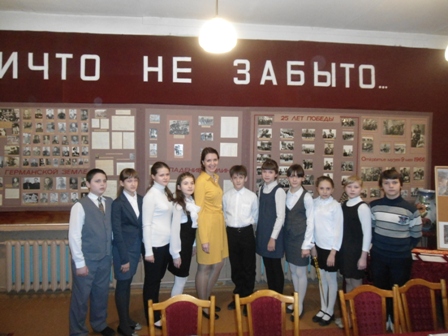       Выставка посвящена Фигуровскому  Сергею Сергеевичу (1925 –2014)- ветерану Горьковской группы 160/89 Гвардейской  Белгородско-Харьковской  Краснознамённой ордена Суворова стрелковой дивизии, участнику Великой Отечественной войны, не доживший до славного Дня Победы 11 месяцев.       Сергей Сергеевич долгие годы оставался связующим звеном между нашей школой и ветеранами дивизии, был лучшим другом Музея Боевой Славы.       Когда началась Великая Отечественная война он был школьником. Как все мальчишки рвался на фронт Родину защищать. В 17 лет стал красноармейцем, потом курсантом  Вольского училища химзащиты, командиром третьего отделения учебного батальона.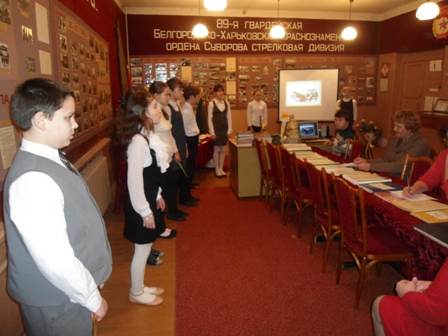          Командир инженерной разведки 160 стрелковой дивизии Фигуровский отважно воевал. В его память врезались многие эпизоды войны, но особо бои за столицу фашистской Германии - Берлин. «Каждый дом, улицу приходилось брать с боем, - вспоминал Фигуровский. Фашистские солдаты, стрелявшие из фауст-патронов, не давали прохода советским танкам, и их приходилось буквально «выковыривать» из подвалов, подземных люков». День Победы встретил у поверженного Рейхстага.      На   гимнастёрке Сергея к тому времени уже  было много орденов и медалей.    После войны Фигуровский С.С. работал на предприятиях города. К боевым наградам добавились мирные.        Он был талантливым человеком - создавал картины, писал стихи и поэмы, трогающие своей искренностью и любовью к жизни.         Есть среди его  поэтических опытов тревожные строки из далёкого 1941 года: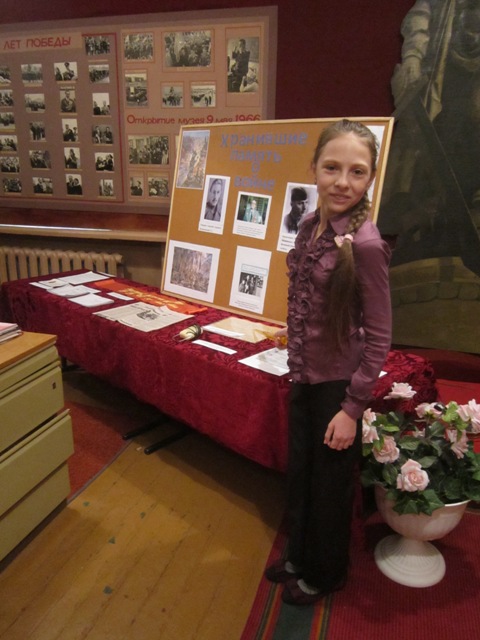  «Война застала нас в девятом,Посеребрила наших мам,Заставив школьную программуДелить с военной пополам»      Сергей Сергеевич не дожил до своего 90-летия. На выставке представлены его личные вещи.     Другой герой выставки - Альберт Яковлевич Копелович (1922-2005) - первый директор школы, бывший фронтовик.      А.Я.Копелович выступил одним из основных организаторов и инициаторов создания в школе музея Боевой Славы.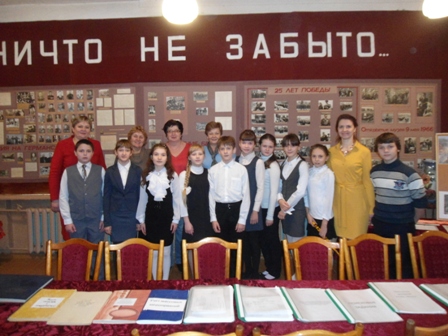      Участник битвы под Москвой, расписавшийся на стене Рейхстага в Берлине, Альберт Яковлевич хорошо понимал, что военно-патриотическое воспитание является главным в мировоззрении детей. По его просьбе военкомат Ленинского района поручил школьникам организовать поисковую работу по истории 160 стрелковой дивизии и судьбам бойцов, участников крупнейших сражений Великой Отечественной войны.    На выставке представлены личные вещи Копеловича А.Я. Среди них копия письма с фронта.    Выставка проработает до конца мая. Её смогут посетить все желающие.Глава 9. Урок Победы. «Гордимся! Помним!»14 апреля 2015 года в нашей школе прошёл единый Урок Победы «Гордимся, помним!», посвящённый празднованию 70-летия Победы в Великой Отечественной войне.Классные руководители 1-7 классов при проведении урока использовали материал, размещенный на сайте Академии повышения квалификации и профпереподготовки  работников образования, а также стихотворения, песни военных лет.Для учащихся 8-11 классов руководитель школьного музея Боевой Славы Балюк Елена Вячеславовна и полный состав воспитанников военно-патриотического клуба «Факел» подготовили историко-литературную композицию «Победе в Великой Отечественной войне посвящается…».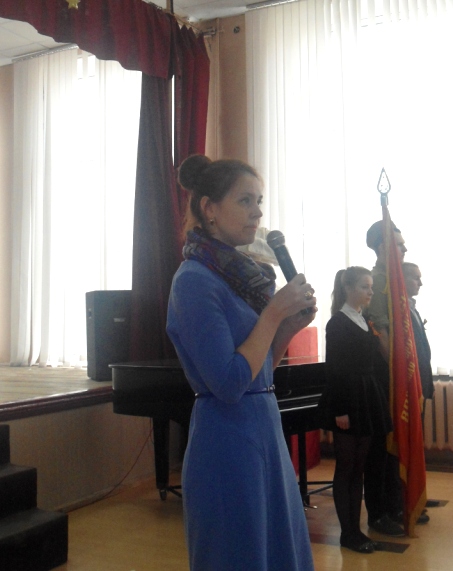 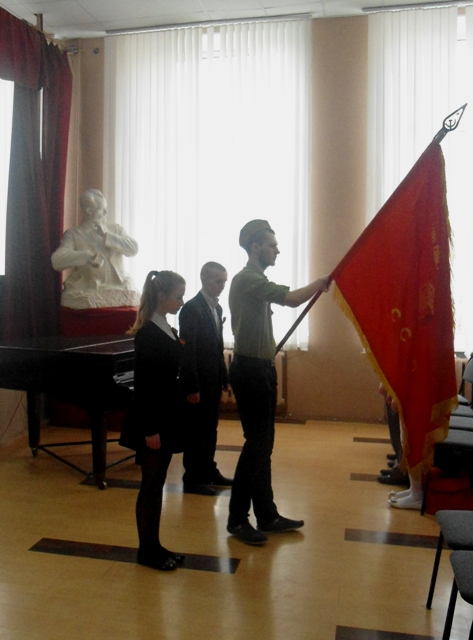 В начале мероприятия был произведён вынос боевого знамени 160/89-ой Гвардейской Белгородско-Харьковской Краснознаменной ордена Суворова стрелковой дивизии, которой посвящён наш школьный музей Боевой Славы.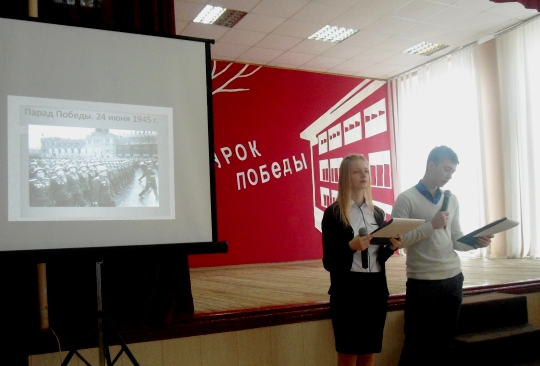 Учащиеся школы через фото-презентацию, видеофильм, рассказы о героизме народа, были погружены в атмосферу военных лет.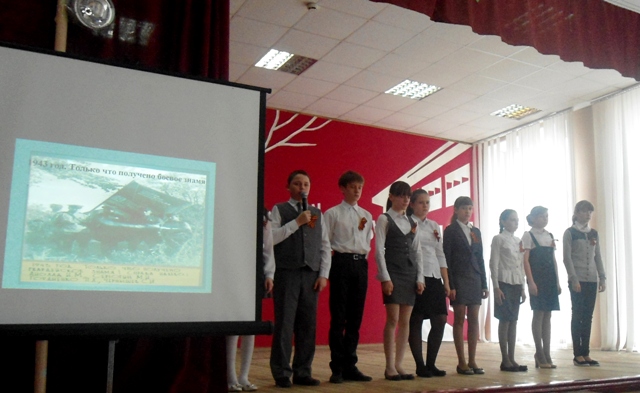 Экскурсоводы рассказали о вкладе в Победу 160/89-ой Гвардейской Белгородско-Харьковской Краснознаменной ордена Суворова стрелковой дивизии.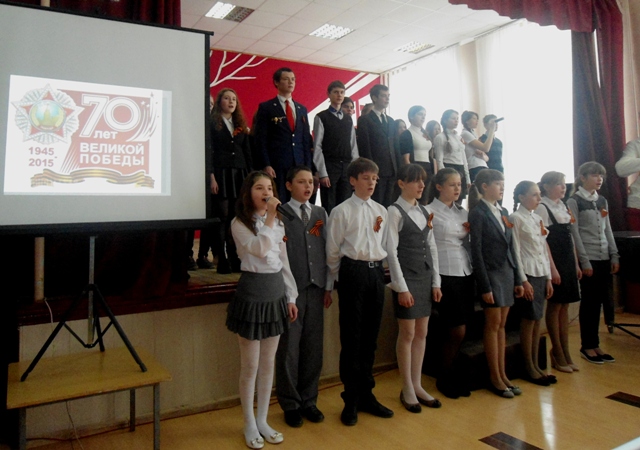 Мероприятие закончился песней «День победы» в исполнении всех участников Урока Победы «Победе в Великой Отечественной войне посвящается…».  (См. Приложение № 3)                                      Заключение      Патриотическое воспитание юных граждан России – это воспитание юных  россиян, идентифицирующих себя со своим народом и страной. Оно берет начало с приобщения ребенка к историко – культурным традициям родного края. На этом этапе формируется своеобразная «корневая система» личности, ориентирующая ее на такие ценности как: СЕМЬЯ, НАРОД, РОДНОЙ КРАЙ, ОТЧИЗНА и не позволяющая  противоречить принципу: «Где хорошо, там и Родина».     Эффективное патриотическое воспитание юных россиян сегодня – это путь к духовному возрождению общества, восстановлению величия страны в сознании людей. Результативность такого воспитания проявляется  в системе отношений ребенка к действительности, его творческой самоотдаче. Показатель его действительности – убежденность, патриотическая направленность поступков и всей жизни воспитанников.     Результативность работы школы по патриотическому воспитанию измеряется степенью готовности и стремлением школьников к выполнению своего гражданского и патриотического долга, их умением и желанием сочетать общественные и личные интересы, реальным вкладом, вносимым ими в дело процветания Отечества , родного края и малой родины.                Список использованной литературы:1.Бондаревская Е.В. Воспитание как возрождение гражданина, человека культуры и нравственности. - Ростов-на-Дону;1993. –Ч.1. 2. История: Внеклассные мероприятия. 5-11 классы./ Сост. И.В. Кузьмина. Волгоград, 20053.История России в произведениях русских поэтов./ Сост. Н.А.Стыденко, Волгоград, 2008.4.История. 5-9 классы.Опыт патриотического воспитания: уроки, внеклассные мероприятия./ Сост. Т.В. Типаева. Волгоград, 2008 5.Караковский, В.А. Воспитай гражданина.  – М., 1987. Китаев В.Н. Война застала нас в девятом…//Нижегородские новости. 2010 №109 с.36.Пашкович. И.А. Патриотическое воспитание: система работы. – Волгоград; . 7.Соколов Б.В.Вторая мировая. Факты и версии. – М.,2005 8.Соколов Б.В. Правда о Великой Отечественной войне (сборник статей). – Спб, 1998 9. Тисленкова, И.А. Гражданско – патриотическое воспитание в 6 – 7 классах. – Волгоград; 2006г.10.Уткин А. И. Вторая мировая война.— М., 2003                         Интернет-ресурсы:http://histrf.ru/biblioteka/book/istoriko-kul-turnyi-standart http://www.niro.nnov.ruhttp://www.school177.ru/graficMBM.htm                                            Приложение № 1План 
мероприятий по подготовке к празднованию 
70-летия Победы в Великой Отечественной Войне 1941-1945 годов
в 2014-2015 учебном году                           Приложение № 2   Особая роль в праздновании 70-летия Великой Победы  в школе № 177 отводится работе Музея Боевой Славы и патриотическому клубу «Факел», функционирующем при музее. График мероприятий Музея Боевой Славы , посвящённых 70-летию Великой Победы Советского Союза над фашистской Германией и 75-летнему юбилею формирования 160/ 89 Гвардейской Белгородско-Харьковской Краснознамённой  ордена Суворова  стрелковой дивизии                            Приложение № 3     Сценарий «Урока Победы» «Гордимся! Помним»Ведущий (руководитель МБС): Здравствуйте, дорогие друзья! Сегодня у нас в школе пройдёт «Урок Победы», посвящённый 70-летию Великой Победы Советского Союза над фашистской Германией. Мне его помогут провести активисты клуба «Факел». Все три его состава.	Школа, внимание! Вынос боевого знамени 160/89-й Гвардейской Белгородско-Харьковской Краснознамённой ордена Суворова стрелковой дивизии. Право выноса знамени предоставляется 11 а классу. 	Знамённая группа ,чеканя шаг входит  в зал. Была война, прошла война.Над полем боя тишина.Но по стране, по тишинеИдут легенды о войне.Л. ОшанинВедущий (руководитель МБС): В  нашей стране  будет отмечаться 70-летие Победы в Великой Отечественной войне.      Великая Отечественная война- это составная часть Второй мировой войны 1939-1945 гг., развязанной фашистскими государствами : Германией, Италией и Японией. Народы мира, поставленнные перед угрозой уничтожения фашизмом целых цивилизаций, культур, наций сплотились в единой борьбе со злом. Во вторую мировую войну былои вовлечены 72 государства, представлявшие свыше 80 % населения мира. Вторая мировая война унесла 62 миллиона человеческих жизней, из которых 27 миллионов граждане СССР.     Великая Отечественная война- это освободительная война, в ходе которой наша страна отстояла национальную независимость и  территориальную целостность, вместе с союзниками спасла мир от фашистского режима. Народ ценой огромных потерь отстоял наше право на жизнь.	И , несмотря на то, что время всё дальше и дальше отдаляет нас от того долгожданного радостного дня Победы, мы с гордостью вновь и вновь перелистываем героические страницы истории и снова восхищаемся мужеством и стойкостью поколения, отстоявшего страну.       День Победы –один из наиболее почитаемых праздников нашего народа. Он олицетворяет национальное самосознание народов, входящих в состав СССР, и народов России. Вед Победа была достигнута над экономически сильным и коварным врагом.       В 1938-1941 гг. фашистская Германия оккупировала 12 государств Европы. Австрия, Польша, Чехословакия, Дания, Нидерланды, Бельгия, Греция, Югославия, частично Франция и другие были захвачены молниеносно, практически без достойного сопротивления. За счёт новых сырьевых баз Германия увеличила свой военно-экономический потенциал в 22 раза. Военными союзниками Германии стали Италия, Испания, Венгрия, Румыния, Финляндия, Япония. Планом «Барбаросса» предусматривалось нанести поражение СССР в быстротечной кампании.      В «Памятке немецкому солдату» было записано: «Убивай всякого РУССКОГО…Убивай, этим ты спасёшь себя от гибели. Обеспечишь будущее своей семьи и прославишься навек».     И они убивали-пулями, бомбами, снарядами, душегубками, газовыми камерами. Вся огромная страна встала на защиту Родины. Лозунг «Всё для фронта, всё для Победы» вызвал необычайный патриотический подъём среди народов СССР, слил их воедино, в единую нацию. А нам –молодому поколению- важно помнить и знать какой ценой досталась та Победа.	Входят  двое ведущих                   (старшая группа 11 класс девушка и юноша)	1:На рассвете 22 июня 1941 года началась Великая Отечественная война. Долгие 4 года до 9 мая 1945 года наши деды и прадеды боролись за освобождение Родины от фашизма. Они  делали это ради будущих поколений, ради нас. Давайте навсегда сохраним память об этой справедливой войне. 2:В первый день войны им было по 17-20 лет. Из каждых 100 ребят этого возраста, ушедших на фронт, 97 не вернулись назад. 97 из 100! Вот она, война!1:Война – это 1725 разрушенных и сожженных городов и поселков, свыше 70 тысяч сел и деревень в нашей стране. Война – это 32 тысячи взорванных заводов и фабрик, 65 тысяч километров железнодорожных путей.2:Война – это 900 дней и ночей блокадного Ленинграда. Это 125 граммов хлеба в сутки. Это тонны бомб и снарядов, падающих на мирных людей.1:Война – это 20 часов у станка в день. Это урожай, выросший на соленой от пота земле. Это кровавые мозоли на ладонях таких же девчонок и мальчишек, как и ты.2:Война… От Бреста до Москвы – 1000 км, от Москвы до Берлина – 1600 км. Итого: 2600 км – это если считать по прямой.1:Кажется мало, правда? Самолетом примерно 4 часа, а вот перебежками и по-пластунски – 4 года – 1418 дней.2:Люди погибали, не щадили своей жизни, шли на смерть, чтобы прогнать фашистов с нашей земли. 28 Панфиловцев. Они не пропустили к Москве ни один из 50 с лишним вражеских танков. «Велика Россия, а отступать некуда. Позади Москва». Защищая столицу, почти все бойцы погибли, но они подбили 50 фашистских танков.1:Белорусская деревня Хатынь. Это было так: 22 марта 1943 года небольшую деревню Хатынь окружили немцы. Солдаты врывались в крестьянские хаты и выбрасывали людей на улицу. Жителей сгоняли в сарай. В нем становилось все теснее и теснее. Матери  пытались успокоить детей, но сами не могли сдержать слез. В Хатыни было немало многодетных семей. Например, у Барановских – 9 детей. У Новицких, Иотко – по 7. А 19-летняя Вера Яскевич на руках качала семинедельного сына. В сарай прикладами затолкали стариков. Каратели обложили сарай соломой, облили бензином и подожгли. Их сжигали живыми. Многие пытались вырваться из огня. Тщетно! Эсэсовцы хладнокровно, без промаха расстреливали их из автоматов. Для 149 жителей Хатыни этот  день стал последним. Мученическую смерть приняли 75 детей.    2: На войне маленьких не бывает…Лёня Голиков тому пример!     Когда началась Великая Отечественная война и фашисты заняли его родную деревню Лукино, что в Ленинградской области, Лёня Голиков подобрал на месте боя несколько винтовок, похитил у фашистов два ящика гранат, которые затем передал партизанам.…В течение 10 дней отряд народных мстителей, в котором сражался и Лёня, вёл ожесточённые бои в районе деревни Сосницы. Именно Голиков указал командиру важную боевую позицию, с которой партизаны ураганным огнём преградили путь гитлеровцам, пытавшимся овладеть деревней.     В свои 10 с небольшим лет Лёня Голиков участвовал более чем в 27 боевых операциях, лично истребил 78 немецких солдат и офицеров, взорвал 2 железнодорожных и 12 шоссейных мостов, подорвал 9 автомашинс боеприпасами. 15 августа 1942 года отважный мальчишка уничтожил легковую машину, в которой находился гитлеровский генерал-майор инженерных войск.     В апреле 1943 года Лёня Голиков вместе со старшими боевыми товарищами, вырываясь из вражеского окружения, погиб в неравном бою. Ему посмертно присвоено звание Героя Советского Союза         1:      Основными сражениями Великой Отечественной войны были:2:Московская битва, продолжавшаяся с 30 сентября 1941 года по 20 апреля 1942 года. Это была первая победа над фашизмом в ходе Второй мировой войны. Был сорван гитлеровский план молниеносной войны с Советским Союзом.1:Сталинградская битва. Проходила с 17 июля 1942 года по 2 февраля 1943 года. Она переломила ход войны. Красная Армия под Сталинградом окружила огромную группировку фашистов, часть которой была уничтожена или захвачена в плен.2:Курская битва. Длилась с 5 июля 1943 года по 23 августа 1943 года. Это было величайшее танковое сражение. Ни до, ни после мир не знал такого сражения. Под Курском окончательно произошел переход стратегической инициативы к Красной Армии.1:Битва за Днепр. Ее хронологические рамки с 24 августа по 23 декабря 1943 года. В ходе операции значительные силы Красной Армии переправились с низменного левого берега на правый возвышенный берег реки Днепр под массированным огнем неприятеля. Ни одна операция великой Отечественной войны не дала столько героев Советского союза, как эта.2:Завершит Великую Отечественную войну Берлинская наступательная операция.                                Входит юноша 10 а класс, уходят ведущие 11 а класса	 ДокладЧерез два дня исполнится 70 лет со дня начала Берлинской наступательной операции в ходе Великой Отечественной войны.                 Берлинская наступательная операция.Берлинская наступательная операция стала одной из самых последних операций Великой Отечественной войны и одной из самых известных. В ходе неё Красная Армия взяла столицу Третьего рейха – Берлин, разгромила последние, самые мощные силы противника и принудила его капитулировать.

Операция продолжалась 23 дня, с 16 апреля по 8 мая 1945 года, в ходе которых советские войска продвинулись на запад на 100-220 км. В её рамках были проведены частные наступательные операции: Штеттинско-Ростокская, Зеловско-Берлинская, Котбус-Потсдамская, Штремберг-Торгауская и Бранденбургско-Ратеновская. Участие в операции приняли три фронта: 1-й Белорусский (Г. К. Жуков), 2-й Белорусский (К. К. Рокоссовский) и 1-й Украинский (И. С. Конев).

Берлин старался затянуть войну, сдерживая натиск советских армий. Одновременно ведя тайные переговоры с западниками. Вермахт от Одера до Берлина построил мощную оборону, сам город был огромной крепостью. Созданы оперативные резервы, в городе и окрестностях отряды народного ополчения (батальоны фольксштурма), в апреле только в Берлине было 200 батальонов фольксштурма. Базовыми центрами обороны вермахта были одерско-нейсенский оборонительный рубеж и Берлинский оборонительный район. На Одере и Нейсе вермахт создал три оборонительные полосы глубиной 20-40 км. Самые мощные укрепления второй полосы были на Зееловских высотах. Инженерные части вермахта отлично использовали все природные препятствия – озёра, реки, высоты и т . д., превратили населённые пункты в опорные пункты, особое внимание уделялось противотанковой обороне. Наибольшую плотность обороны противник создал перед 1-м Белорусским фронтом, где в полосе шириной 175 км оборону занимали 23 дивизии вермахта и значительное количество более мелких частей.- В 5 часов утра 16 апреля 1-й Белорусский фронт на участке в 27 км (зона прорыва) 25 минут из более чем 10 тыс. стволов артиллерии, реактивных систем, миномётов разрушал первую линию, затем перенес огонь на вторую линию обороны врага. После этого включили 143 зенитных прожектора для ослепления врага, первую полосу пробили за полтора-два часа, местами вышли ко второй. Но затем немцы очнулись, подтянули резервы. Бой стал ещё более ожесточённым, наши стрелковые части не могли преодолеть оборону Зееловских высот. Чтобы не срывать сроки операции, Жуков ввел в бой 1-ю (Катуков М. Е.) и 2-ю (Богданов С. И.) гвардейские танковые армии, немецкое же командование в конце дня бросило в бой оперативные резервы группы армий «Висла». Весь день и ночь 17-го шел жестокий бой, к утру 18-го части 1-го Белорусского, при помощи авиации 16-й и 18-й воздушных армий, смогли взять высоты. К исходу 19-го апреля советские армии, пробивая оборону и отражая яростные контрудары врага, пробили третью линию обороны и получили возможность ударить по самому Берлину.

- 16-го апреля на 390-километровом фронте 1-го Украинского фронта была поставлена дымовая завеса, в 6.15 начался артудар, в 6.55 передовые части переправились через реку Нейсе и захватили плацдармы. Началось наведение переправ для главных сил, только за первые часы навели 133 переправы, к середине дня войска прорвали первую полосу обороны и вышли ко второй. Командование вермахта, понимая всю тяжесть ситуации, уже в первый день бросило в бой тактические и оперативные резервы, поставив задачу выбить наши силы за реку. Но к концу дня советские части пробили вторую линию обороны, утром 17-го реку перешли 3-я (Рыбалко П. С.) и 4-я (Лелюшенко Д. Д.) гвардейские танковые армии. С воздуха наши армии поддерживала 2-я воздушная армия, весь день шло расширение прорыва, к концу дня танковые армии вышли к реке Шпрее и сходу начали её форсирование. На второстепенном, дрезденском направлении наши войска также прорвали фронт врага.

Учитывая ожесточённое сопротивление врага в полосе удара 1-го Белорусского фронта и её отставание от графика, успех соседей, танковым армиям 1-го Украинского приказали повернуть на Берлин и идти, не ввязываясь в бои по уничтожению опорных пунктов врага. 18 и 19 апреля 3-я и 4-я танковые армии шли на Берлин, темпом в 35-50 км. В это время общевойсковые армии готовились к ликвидации группировок врага в районе Котбуса и Шпремберга. 21-го танковая армия Рыбалко, подавляя ожесточённое сопротивление врага в районе городов Цоссен, Луккенвальде, Юттербог, вышла к внешним оборонительным линиям Берлина. 22-го части 3-й гвардейской танковой армии преодолели канал Нотте и прорвали внешние укрепления Берлина.

- 17-19 апреля передовые части 2-го Белорусского фронта вели разведку боем и овладели междуречьем Одера. Утром 20-го перешли в наступление основные силы, переправу через Одер прикрывали артиллерийским огнём и дымовой завесой. Наибольшего успеха достигла правофланговая 65-я армия (Батов П. И.), захватив к вечеру плацдарм шириной 6 и глубиной 1.5 км. В центре 70-я армия достигла более скромного результата, левофланговая 49-я армия не смогла закрепиться. 21-го весь день и ночь шёл бой по расширению плацдармов, К. К. Рокоссовский бросил части 49-й армии на поддержку 70-й армии, затем бросил в бой 2-ю ударную армию, а также 1-й и 3-й гвардейские танковые корпуса. 2-й Белорусский фронт смог сковать своими действиями части 3-й немецкой армии, она не смогла прийти на помощь обороняющим Берлин. 26-го части фронта взяли Штеттин.

- 21 апреля части 1-го Белорусского фронта ворвались в пригороды Берлина, 22-23 шли бои, 23-го 9-й стрелковый корпус под командованием генерал-майора И. П. Рослого захватил Карлсхорст, часть Копеника и, выйдя к реке Шпрее, с ходу форсировал её. Большую помощь в её форсировании оказала Днепровская военная флотилия, поддерживая огнём и перебрасывая войска на другой берег. Наши части, ведя свои и отбивая контратаки врага, подавляя его сопротивление, шли к центру столицы Германии.

- Действующие на вспомогательном направлении 61-я армия и 1-я армия Войска Польского начали наступление 17-го, прорвав оборону врага, обошли Берлин с севера и пошли на Эльбу.

- 22-го в Ставке Гитлера было принято решение перебросить с Западного фронта 12-ю армию В. Венка, для организации её наступления на помощь полуокружённой 9-й армии был направлен Кейтель. К исходу 22-го войска 1-го Белорусского и 1-го Украинского практически создали два кольца окружения – вокруг 9-й армии восточнее и юго-восточнее Берлина и западнее Берлина, окружив сам город.

- Войска вышли к Тельтов-каналу, немцы создали на его берегу мощную оборону, весь день 23-го шла подготовка к штурму, стягивалась артиллерия, на 1 км было до 650 стволов. Утром 24-го начался штурм, подавив артогнём огневые точки врага, канал успешно форсировали части 6-го гвардейского танкового корпуса генерал-майора Митрофанова и захватили плацдарм. Днём 24-го 12-я армия Венка нанесла удар, но была отбита. В 12 часов 25-го западнее Берлина соединились части 1-го Белорусского и 1-го Украинского фронтов, полтора часа позже наши войска встретились на Эльбе с американскими частями. 

- 20-23 апреля дивизии немецкой группы армий «Центр» атаковали части 1-го Украинского фронта на левом фланге, старясь зайти ему в тыл. С 25-го апреля по 2 мая войска 1-го Украинского фронта вели бои на трёх направлениях: подразделения 28-й армии, 3-й и 4-й гвардейских танковых армий бились на территории Берлина; 13-я армия вместе с частями 3-й танковой армии отбивали удары 12-й немецкой армии; 3-я гвардейская армия и часть подразделений 28-й армии сдерживали и уничтожали окружённую 9-ю немецкую армию. Бои по уничтожению 9-й армии немцев (200 тысячная франкфуртско-губенской группировка) шли до 2-го мая, немцы пытались прорваться на запад, искусно маневрировали. Создавая на узких участках превосходство в силах, атаковали, дважды прорывали кольцо, только экстренные меры советского командования позволили их вновь блокировать и в итоге уничтожить. Прорваться смогли лишь небольшие группы противника.

- В городе наши войска встретили ожесточённое сопротивление, враг и не думал сдаваться. Опираясь на многочисленные сооружения, подземные коммуникации, баррикады, он не только оборонялся, но постоянно атаковал. Наши действовали штурмовыми группами, усиленными сапёрами, танками, артиллерией, к вечеру 28-го подразделения 3-й ударной армии вышли в район рейхстага. К утру 30-го после жестокого боя захватили здание министерства внутренних дел, начали штурм рейхстага, но только в ночь на 2-е мая остатки гарнизона немцев сдались. 1-го мая у вермахта остался только правительственный квартал и Тиргартен, начальник генерального штаба немецких сухопутных войск генерал Кребс предложил перемирие, но наши настаивали на безоговорочной капитуляции, немцы отказались, бои продолжились. 2-го мая генерал Вейдлинг, командующий обороной города, объявил о капитуляции. Те немецкие части, которые её не приняли и пытались прорваться на запад, были рассеяны и уничтожены. Так завершилась Берлинская операция.- Были уничтожены главные силы вермахта, немецкое командование теперь не имело возможности продолжать войну, захвачена столица Рейха, её военно-политическое руководство.

- Вермахт после падения Берлина практически прекратил сопротивление.

- Фактически Великая Отечественная война была завершена, осталось только оформить капитуляцию страны.

- Были освобождены сотни тысяч военнопленных, угнанных в рабство советских людей.

- Берлинская наступательная операция продемонстрировала всему миру высокое боевое умение советских армий, её полководцев и стала одной из причин отмены операции «Немыслимое». Наши «союзники» планировали нанести удар советской армии, чтобы вытеснить её в Восточную Европу.Принимала участие в Берлинской операции 160/89-й Гвардейская Белгородско-Харьковская  Краснознамённая  ордена Суворова стрелковая дивизия   Входят 9 человек 6 а класса (младшая группа)1: В войну считалось, что путь к победе лежит через Берлин. Каждый солдат хотел дойти до этого города и там покорить врага. Но всем попасть в Берлин было просто не возможно. Нашей же гвардейской дивизии такая честь выпала!     2:     И вот он- 100 раз проклятый, огромный и мрачный город.        На пороге  на дорожном щите Суворовское «Русские прусских всегда бивали». Улыбаются солдаты и гордость за  Отечество своё охватывает сердца.     Но глядя на безобидную жизнь немцев, и вспоминая свои разорённые города и села, обездоленных, исстрадавшихся  людей, лютая ненависть подступала к горлу.    Смешались в душах горечь поражений с радостью скорой Победы…… 10 дней продолжался штурм Берлина. Город немцы превратили в крепость. На его защиту собрали огромные силы армии, мобилизовали всех, кто мог держать оружие в руках, в том числе и выпущенных из тюрем уголовников.  Гитлер запугивал всех «красным террором», Сибирью, приказывал драться до последнего, стоять насмерть.       89-я Горьковская наступала с востока города к центру. В дыму пожарищ, несмолкаемом грохоте разрывов, пулемётных и автоматных очередей, через каменные лабиринты улиц и переулков, пробирались трудно и медленно.        В эти последние дни войны совершались подвиги и, презрев смерть, умирали ради Победы.Как же это было?    30 апреля воины дивизии прорвались к реке Шпрее, перерезающей город Берлин.  Все мосты на Шпрее были сожжены или взорваны. Все кругом обстреливалось.1мая форсирование Шпрее.  Преодолев эту сложную преграду,наши стали углубляться от реки  к жилым кварталам, где из каждого окна вырывались огненные языки и едкий дым першил в горле… а там к Рейхстагу  и имперской канцелярии.  К вечеру Рейхстг был взят…2 мая с утра звучала орудийная перестрелка, а потом наступила резкая тишина… Вечером стало известно, что Берлин капитулировал.3 и 4 мая с утра до вечера тянулись колонны пленных…1:  5 мая 1945 года дивизия  прошла торжественным парадом по улицам германской столицы . Победа была уже совсем близко, но она омрачилась из-за больших потерь родных и близких. « И вот уже у стен Рейхстага ожесточенный бой кипитСоветских воинов отвага в последней схватке победитИ небо фашистского пронзал синеву насквозьКак вестник славы вольной птицейПобеды знамя вознеслось»За годы великой отечественной войны гвардейцы дивизии уничтожили и захватили в плен 87 тыс. 657 человек фашистских солдат и офицеров, а также 4974 единиц боевой техники, 3 самолёта, 45 танков, 43 самоходных орудий и 28 бронемашин.Повидали мальчики – храбрые солдаты,-Волгу – в сорок первом,Шпрее – в сорок пятом,Показали мальчики за четыре года,Что такое мальчики нашего народа.3: Сергей Сергеевич  Фигуровский  долгое время оставался связующим звеном  между ветеранами дивизии и школьным музеем. С его смертью оборвалась нить Горьковской группы ветеранов 16о дивизии. Хоть он и не получил высокого звания Героя Советского Союза, но  для нас он останется героем дивизии навсегдаВ  его память врезались многие эпизоды войны, но один из них нашёл продолжение в наши дни. Он говорил:    -Вспоминаю бои на Сандомирском плацдарме, на левом берегу Вислы, жестоки сражения у самой границы Германии. Я помню до сих пор, как,получив приказ командиры, с  тремя бойцами сапёрного батальона  и не большой группой разведчиков ночью пошли по льду на другой берег, где находились немцы. Весна была ранняя и на льду во многих местах выступила вода. Когда с вражеского берега взлетала осветительная ракета, нам приходилось ложиться в ледяную воду. Добрались до берега, прощупали землю, нет ли мин, установили условные знаки. И, услышав немецкую речь,тихо повернули назад. Вернулись, а новое задание - провести по льду ещё одно подразделение пехоты. Выполнили, снова вернулись, вся одежда мокрая, в грязи.       Особенно памятны Фигуровскому последние дни войны, когда он со своей дивизией брал Берлин.       -Каждый дом, улицу приходилось брать с боем. Фашистские солдаты, стрелявшие из фауст-патронов, не давали прохода советским танкам, и нам приходилось буквально «выковыривать» их из подвалов, подземных люков.День Победы встретил у поверженного Рейхстага.....  4:   На гимнастёрке Сергея к тому времени уже блестел орден Славытретьей степени, медали «За штурм Берлина», и «За отвагу», »за победу над Германией», «За освобождение Белоруссии».     В 1950-м, демобилизовавшись из армии, он возвращается в Горький,заканчивает политех, работает на предприятиях. К боевым наградам Сергея Сергеевича добавились мирные - Орден «Октябрьской революции», медали «За доблестный труд», Г.К.Жукова.     Он был талантливым человеком: художником,  поэтом. Его произведения, трогают своей искренностью, любовью к жизни. В дневнике С.С.Фигуровского за апрель и май 1945 г. оставлены такие записи:«Ночь на 26-е апреля сорок пятого…Сидим в каких-то развалинах /кажется конюшня/ и вяжем из тыловых шашек подрывные заряды: утром начнем штурм Берлина.Будет работа нам, саперам, и нашим зарядам.Вчера ходили на высоту за которой невдалеке виден – Берлин. Смотрели на него, как немцы когда-то на Москву. Думали – успеем взять его к 1 мая?Сколько солдат хотели дожить и не дожили до этого момента! Берлин – сердце врага, а штурм Берлина – конец войны! Это было понятно всем. Завтра решится многое. Думы в голове всякие. Их много, этих дум…Почтальон собрал письма, и мы двинулись по полкам. Тишина.Все наготове. Пробираемся в темноте среди орудий, танков катюш.Через несколько минут все полукольцо этой техники и дивизий, скопившихся вокруг Берлина, заговорит, придет в движение.Все молча идут, глядя в сторону Берлина. Многие курят в рукав. Вот сейчас начнется… И началось!Взвились ракеты. Громадное полукольцо вспышек, сплошной гул и большое растущее зарево над Берлином.Полки двинулись, сопровождаемые самоходками и танками.Главное – закрепиться в первых домах города….Темп движения увеличивается, бежим. До самого города – никакого сопротивления - немцы отошли в город, где, конечно, лучше обороняться.Бой начался при входе, однако, несколько кварталов прошли сравнительно свободно. Небольшой отдых.Узнали, что по радио было сообщение о том, что Гитлер покончил с собой. Правда это или нет? Может да…Ну, а дальше – тяжелый бой за каждый дом, этаж, окно, каждый кирпич, длившийся ровно неделю и днем и ночью.Бой, в котором танки влезали в первые этажи домов, выбивая с верхних этажей засевших там гитлеровцев.Бой не впереди, а бой кругом: зная хорошо расположение улиц, гитлеровцы часто появлялись сбоку, сзади, сверху, снизу и т.д.Враг дрался исступленно. Стрельба сбоку, сзади из окон, из подвалов, из метро, из канализационных колодцев, стрельба из-за угла по ночам.Много власовцев – они дерутся злее, чем немцы. Немцы их ненавидят. Потери громадные, особенно последних дней войны.5: 30 апреля войска наши прорвались к реке Шпрее перерезающей город. За ней – Александрплац, рейхстаг, новая имперская канцелярия, за ней – Гитлер, живой или мертвый.Все мосты на Шпрее или взорваны, или заминированы. Все они обстреливаются из окон с той стороны реки, невозможно к ней подползти.Тянуть нельзя – нужно форсировать!Форсируем рано утром – I мая. Первое мая, часов за 4 до того времени, когда в России начнется демонстрация. Доживем?Ползем наводить штурмовые мостики на взорванных мостах.По заминированным мостам на большой скорости пущены танки с добровольцами – некоторые пошли, большинство – нет.К 10 часам на той стороне, напротив нас, уже «работали» два танка и около роты пехоты, отвлекая гитлеровцев от нашей пехоты, продвигающейся по штурмовым мостикам.Дальше не идем – наше дело сделано, велено отдыхать. Кажется, мы остались живы. Наши войска углубились уже от реки на несколько кварталов, скоро должно кончиться. Бой слышался в двух направлениях: прямо за рекой – Рейхстаг, и в стороне – имперская канцелярия. К вечеру Рейхстаг был взят…6:Ночью небольшая орудийная перестрелка. Утром 2-го мая она усилилась, а потом вдруг сразу резкая тишина.После полудня мимо нас проехало несколько машин, в одной командующий фронтом – Жуков Г.К.Вечером стало известно – Берлин капитулировал. Жуков принял капитуляцию. 3 и 4-го мая с утра и до вечера тянулись колонны пленных….Комендантом Берлина назначен командующий нашей Армии – генерал Берзарин.Началась очистка города. Население сразу же было брошено на разбор завалов, ремонт мостов. Мы отдыхали. Кажется, мы разучились это делать.Спали, мылись, стирали, брились, писали письма, а больше пировали.Однако война ещё шла. Где-то гибли наши люди.Нас собираются перебросить на подмогу к Праге.Честно говоря – не хочется уже больше воевать. Ждем, что будет…Утро 9 мая 1945 года…Просыпаемся от воплей, криков – общая капитуляция – войне конец!Дальше описать нельзя ликование людей – поцелуи, слезы, салюты:каждый стрелял из чего хотел, сколько хотел и куда хотел.Сергей Сергеевич Фигуровский не дожил до 70-летия Великой Победы 11 месяцев.7: Дошёл до  Берлина  и расписался на Рейхстаге основатель и директор нашей школы Альбер т Яковлевич КопеловичКопелович А.Я. – участник битвы под Москвой, за  что был награжден медалью “За оборону Москвы”. Во время войны обслуживал прифронтовые аэродромы, как механик. Закончил войну в Польше. В нашем музее хранится копия письма с фронта домой Альберта Яковлевича. Уже после войны, связав свою жизнь с педагогикой, он хорошо понимал, что военно-патриотическое воспитание учащихся является главным в формировании мировоззрения детей. И для этого необходимо создать в школе музей одного из соединений, ушедших на фронт из нашего города. Копелович Альберт Яковлевич летом 1965 года посетил Ленинский райвоенкомат и попросил поручить школе изучении какой-либо дивизии или бригады. 8:Ему назвали 160 стрелковую дивизию, ставшую в годы войны 89-ой гвардейской дивизией. Эта дивизия участник крупнейших сражений Великой Отечественной войны, одна из первых вошла в Берлин, в 1943 году станет гвардейской, первой из всех советских соединений получит двойное наименование – Белгородско-Харьковская, будет награждена орденом Красного Знамени, орденом Суворова. Даст стране 55 героев Советского Союза. Так появился  наш музей –один из первых школьных  музеев города Горького , посвящённых Великой Отечественной войне.Сегодня на выставке в музее представлен микрофон, которым Копелович пользовался при встречах  с ветеранами дивизии. Есть и подтверждающее фото.9: Солдату я слагаю оду.Был ратный путь его тяжел.Он все прошел: огонь и воду,И трубы медные прошел.Шагал по вражескому следуДо завершающего дня.И прочно выковал ПобедуИз грома, стали и огня. И, полна творящей силы,Вся в блеске солнца, не в дыму,Стоит спасенная Россия,Как вечный памятник ему.                              Уходят со сцены.Просмотр д/ф «Радость со слезами на глазах»Входят ведущие 11 класса.       1:Так в чем же заключались причины победы Советского Союза в великой Отечественной войне:2:мужество, героизм, стойкость, самоотверженность советских людей, которые понимали, что борьба с врагом и победа над ним – единственная возможность сохранить жизнь своим родным и любимым, своей Родине;1:единение народов Советского Союза, представителей различных конфессий в борьбе с фашизмом;2:превосходство советской экономики в обеспечении фронта, героическая работа тыла;1:превосходство советского военного искусства;2:партизанское движение как  составная часть движения Сопротивления;1:создание и деятельность антифашистской коалиции.Входят учащиеся 9 а класса ( средняя группа)3:Парад Победы принимал Маршал Советского Союза Георгий  Константинович Жуков.  Командовал парадом Маршал Советского Союза Константин  Константинович  Рокоссовский. Жуков и Рокоссовский проехали по Красной площади на белом и вороном конях.4: Иосиф  Виссарионович  Сталин наблюдал за парадом с трибуны Мавзолея Ленина. На трибуне также присутствовали Молотов, Калинин, Ворошилов и другие членыПолитбюро. 5:От имени и по поручению Советского правительства и ВКП(б) Г. К. Жуков поздравил доблестных советских воинов «с Великой Победой над германским империализмом» 6:Погода 24 июня 1945  г. была дождливой и ветреной, но на это никто не обращал внимания. Впереди колонн шли знаменосцы от каждого фронта, за ними бойцы, несшие военные трофеи — флаги, штандарты разгромленных немецко-фашистских войск и их союзников. 7:Поравнявшись с трибуной, они повернулись к ней лицом, подошли и бросили наземь гитлеровские военные знаки. Так начался парад Победы, ознаменовавший конец Великой Отечественной войне.7: Такое площадь знала лишь однажды,
Однажды только видела Земля:
Солдаты волокли знамёна вражьи,
Чтоб бросить их к подножию Кремля.
Они, свисая, пыль мели с брусчатки,
А воины, в сиянии погон,
Всё били, били в чёрные их складки
Надраенным кирзовым сапогом.
Молчала площадь. Только барабаны
Гремели. И ещё — шаги, шаги…
Вот что такое «русские Иваны» —
Взгляните и запомните, враги!
И видели, кто был в тот день в столице,
На площади: она, лицом строга,
Подняв венец и меч зажав в деснице,
Прошла по стягам брошенным врага!Выходят все участникиПесня «День Победы» композитора Давида Тухманова и поэта Владимира Харитонова о Дне Победы.№ п/пНаименование мероприятияДата и время проведенияМесто проведенияКоличество и категория участниковОтветственный1Литературно- музыкально-театральная постановка «Матери войны»8 мая 2015г.13.00 ч.Актовый зал1-11 классы160 человекПедагоги доп.образования Осокина Н.Б. и Балюк Е.В.2Выставка плакатов «Я помню, я горжусь!»С 1-15 мая 2015г.Фойе первого этажа1-11 классы100 человекЗаместитель директора Вахромеева Т.Л., классные руководители 1-4 классов.3    4Конкурс чтецов «Герои войны».Кросс5-6 мая 2015г.13.00 ч.Школьная библиотекаПр-т  им. Ленина1-5 классы6-11  классы 100 человек30 человекПедагог-библиотекарь Шарова Ж.А.Учитель физкультурыФилиппова Н.Н.5Конкурс рисунков «Мы победили!», посвящённый Дню Победы.Апрель-май 2015г.Школьная библиотека1-6 классы – 150 человекПедагог-библиотекарь Шарова Ж.А.6Историко-литературная композиция«Битва за                 Берлин» 29 апреля 2015гАктовый зал 1-11 классы – 430 человекПедагог дополнительного образования, руководитель школьного музея Боевой Славы Балюк Е.В.7Беседы с учащимися о Великой Отечественной войне с приглашением ветеранов.В течение 2014-2015 учебного годаАктовый зал, кабинеты, Музей Боевой Славы4-11 классы250 человекЗаместитель директора Вахромеева Т.Л.8«Марафон Победы» - поисковые задания для учащихся  «Родственники в годы Великой Отечественной войны»:I. Поиск и подбор материалов о своих родственниках в годы  Великой Отечественно войны (участники сражений, работа и жизнь в тылу).II.  Защита своих работ по итогам поисковой работы – презентации, публикации.В течение 2014-2015 учебного годаШкольный музей Боевой Славы1-11 классы430 обучающихсяЗаместитель директора Вахромеева Т.Л., педагог дополнительного образования Балюк Е.В., классные руководители9Урок Победы14 апреля 2015 годаАктовый зал, кабинеты1-11 классы430 обучающихсяПедагог дополнительного образования Балюк Е.В., классные руководителидататематикаучастникиответственный19.02.2015Экскурсия по музею «От Горького до Берлина»- о боевом пути160/ 89 Гвардейской Белгородско-Харьковской Краснознамённой  ордена Суворова  стрелковой дивизии Школа № 91Балюк Е.В.20.02.2015Экскурсия по временной выставке «Хранившие память о войне»7б классБалюк Е.В.24.02.2015Экскурсия по временной выставке «Хранившие память о войне»10а,11а  классыБалюк Е.В.27.02.2015Экскурсия по временной выставке «Хранившие память о войне»9а, 9б классыБалюк Е.В.02.03.2015Экскурсия по временной выставке «Хранившие память о войне»7а классБалюк Е.В.06.03.2015Экскурсия по временной выставке «Хранившие память о войне»6а,6б классыБалюк Е.В.13.03.2015Экскурсия по временной выставке «Хранившие память о войне»5а, 5б классыБалюк Е.В.16.03.2015Экскурсия по временной выставке «Хранившие память о войне»4а классБалюк Е.В.20.03.2015Экскурсия по временной выставке «Хранившие память о войне»4б классБалюк Е.В.04.04.2015Экскурсия по музею «От Горького до Берлина»- о боевом пути160/ 89 Гвардейской Белгородско-Харьковской Краснознамённой  ордена Суворова  стрелковой дивизииШкола будущих первоклассниковБалюк Е.В.06.04.2015Экскурсия по временной выставке «Хранившие память о войне»3а классБалюк Е.В.10.04.2015Экскурсия по временной выставке «Хранившие память о войне»3б классБалюк Е.В.13.04.2015Экскурсия по временной выставке «Хранившие память о войне»2а классБалюк Е.В.17.04.2015Экскурсия по временной выставке «Хранившие память о войне»2б классБалюк Е.В.20.04.2015Экскурсия по музею «От Горького до Берлина»- о боевом пути160/ 89 Гвардейской Белгородско-Харьковской Краснознамённой  ордена Суворова  стрелковой дивизииРаботники школыБалюк Е.В.27.04.2015Экскурсия по музею «От Горького до Берлина»- о боевом пути160/ 89 Гвардейской Белгородско-Харьковской Краснознамённой  ордена Суворова  стрелковой дивизии1а классБалюк Е.В.04.05.2015Экскурсия по музею «От Горького до Берлина»- о боевом пути160/ 89 Гвардейской Белгородско-Харьковской Краснознамённой  ордена Суворова  стрелковой дивизии1б классБалюк Е.В.08.05.2015Концерт ко Дню Победы по материалам МБС «Матери войны»Ветераны, учащиеся школы № 177 и их родителиОсокина Н.Б.,    Балюк Е.В.11.05.2015Экскурсия по временной выставке « 160 Гвардейской стрелковой дивизии-75!»1а, 1б классыБалюк Е.В.12.05.2015Экскурсия по временной выставке « 160 Гвардейской стрелковой дивизии-75!»2а, 2б классыБалюк Е.В.15.05.2015Экскурсия по временной выставке « 160 Гвардейской стрелковой дивизии-75!»3а, 3б классыБалюк Е.В.18.05.2015Экскурсия по временной выставке « 160 Гвардейской стрелковой дивизии-75!»4а, 4б классыБалюк Е.В.22.05.2015Экскурсия по временной выставке « 160 Гвардейской стрелковой дивизии-75!»5-8 классыБалюк Е.В.26.05.2015Экскурсия по временной выставке « 160 Гвардейской стрелковой дивизии-75!»9-11 классыБалюк Е.В.22.06.2015Историко-литературная композиция «И помнить страшно, и забыть нельзя!»Летний лагерьБалюк Е.В.1:В ознаменование победы над Германией в Великой Отечественной войне 24 июня 1945 года в Москве на Красной площади  состоялся парад войск  Действующей армии, Военно-Морского Флота и Московского гарнизона — Парад Победы.2:На парад вывели сводные полки фронтов, сводный полк наркомата обороны, сводный полк Военно-морского Флота, военные академии, военные училища и войска Московского гарнизона.